THE COMPLAINT NUMBER......................../..............DECLARANT: ( Company name, address , contact person, phone number, email ) *....................................................................................................................................................................................................................................................................................................................1. Purchase date and Invoice No* ............................................................................................................2. Part name, serial number (in the case of a turbocharger)*.........................................……………………………………………………………………………………………………..  quantity (pcs/set) ………………..3. The brand and model of the vehicle* .............................................................................................................4. Chassis number * ...............................................................................................................................5. Engine type and number*..............................................................................................................................6. Date of assembly of the part* .................................................. Meter reading* .......................................7. Date of dismantling parts* .............................................. Meter reading* .......................................Who assembled the part *Car userCar repair shop(name workshop, stamp))....................................................................................................................................................................Who dismantled the part *Car userCar repair shop((name workshop, stamp)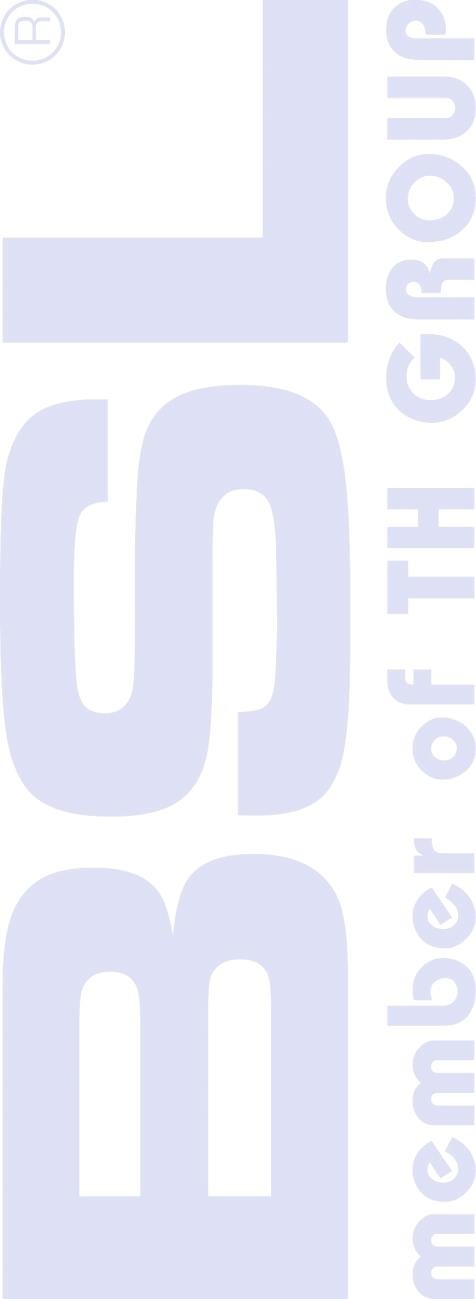 ....................................................................................................................................................................    10. Cause of complaint, description of defect* .................................................................................................................................................................................................................................................................................………………………………………………………………………………………………………………………………………………………………….11. Claimant's requests (repair / replacement)* ......................................................................................12. The notification was accepted on ........................................SIGNED DOCUMENT CONFIRMS AGREE TO DESTRUCTIVE TEST OF THE PRODUCT (IF NECESSARY) WITH THE AIM TO DETERMINE THE CAUSE OF THE COMPLAINT.………………………………………………	………………………………………………            RECIPIENT		DECLARANT      (legible signature)	        (legible signature)*-  requiered fields. Lack of an entry may result in the suspension of the processing of a complaint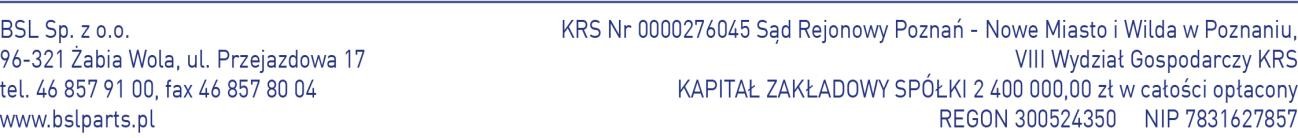 